EDITALPREGÃO ELETRÔNICO Nº 002/CPL/CMGM/2020 PROCESSO Nº 014/CMGM/2020TIPO: MENOR PREÇO GLOBALOBJETO: Registro de Preço n°001/2020 A licitação, destina-se a Contratação de empresa especializada em prestação de serviço para confecção de Uniformes, Material Gráfico e Layout, para atender demandas da Câmara Municipal de Guajará-Mirim – RO .Tal solicitação é para melhor identificar os servidores e dar melhor atendimento a toda população que visitam esta casa de leis.ABERTURA: 08/09/2020 às 10:30 horas.EDITAL DE PREGÃO ELETRÔNICO Nº 002/CPL/CMGM/2020 PROCESSO Nº 014/CMGM/2020RECIBO DE RETIRADA DE EDITALRECEBI cópia do instrumento convocatório da licitação acima identificada, através de: (  ) e-  mail  (   ) Licitanet   (    )PEN-DRIVE (   ) INTERNET (   ) outros: 	. Certifico que conferi os arquivos, e confirmo que se encontram na íntegra.Guajará-Mirim/RO, 	, de 	de2020. (assinatura do responsável pelo preenchimento)AVISO DE LICITAÇÃOPREGÃO ELETRÔNICO Nº 002/CMGM/2020 PROCESSO Nº 014/CMGM/2020A CÂMARA MUNICIPAL DE GUAJARÁ-MIRIM - RO, pessoa jurídica de direito público interno, inscrito no CNPJ sob o nº 04.058.475/0001-90, representado neste ato pelo Presidente da Câmara Sr. Sérgio Roberto Bouez da Silva, através do Decreto Legislativo 1.665CMGM/2019 de 01/03/2019, nomeia o Pregoeiro e torna público e a quem possa interessar que, se encontra instaurada a licitação na modalidade PREGÃO ELETRÔNICO – TIPO MENOR PREÇO GLOBAL, o qual reger-se-á pelas disposições da Lei Federal n.° 10.520, de 17 de julho de 2002, Lei 8666/93de 21 de junho de 1993, com suas alterações posteriores, e Lei Complementar N°123 de 14 de dezembro de 2006.OBJETO: A licitação destina-se a Contratação de empresa especializada em prestação de serviço para confecção de Uniformes, Material Gráfico e Layout, para atender demandas da Câmara Municipal de Guajará-Mirim – RO sob o Registro de Preço n° 001/2020 .Tal solicitação é para melhor identificar os servidores e dar melhor atendimento a toda população que visitam esta casa de leis, conforme condições e especificações estabelecidas no edital e seus anexos. As propostas de preços dos licitantes interessadas deverão atender, obrigatoriamente, no mínimo, às descrições técnicas e complementares presentes neste edital.VALOR ESTIMADO: R$ 37.825,94 (trinta e sete mil, oitocentos e vinte cinco reais, e noventa e quatro centavos).JULGAMENTO DA PROPOSTA: MENOR PREÇO GLOBALLOCAL:www.licitanet.com.brCRONOGRAMA PARA INSERÇÃO DAS PROPOSTAS E REALIZAÇÃO DA SESSÃO DE DISPUTA.Recebimentos de Proposta às 10:00 hs dia 25/08/2020 até as 10:00hs do dia 04/09/2020 Abertura de propostas às 09:30 hs dia 08/09/2020  até as 10:00hs do dia 08/09/2020 Para todas as referências de tempo será observado o horário de Brasília (DF).Informações Complementares: O Edital na integra esta á disposição dos interessados no site supracitado, no site https://www.guajaramirim.ro.leg.br/transparencia/licitacoes-e-contratos/licitacoes/pregao-eletronico/; e www.licitanet.com.br. ou solicitado através de requerimento na CPL - Sala de Licitações da Câmara Municipal de Guajará-Mirim - RO, sito à Av. 15 de novembro, 1385, Centro – Guajará- Mirim – RO, CEP: 76.850-000, de Segunda à Sexta Feira, exceto feriados, em horário de expediente das 08h00min às 12h00min horas, ou através do e-mail: cpl@guajaramirim.ro.leg.com. Para maiores informações através do no telefone: (69) 3541- 2731/8573 .Guajará-Mirim - RO, 25 de Agosto de 2020.Mirian MarioboPresidente – CPL EDITAL DO PREGÃO ELETRÔNICO Nº 002/CMGM/2019.FORMAÇÃO DE REGISTRO DE PREÇOS.PROCESSO ADMINISTRATIVO Nº014/CMGM/2020OBJETO: A licitação destina-se a Contratação de empresa especializada em prestação de serviço para confecção de Uniformes, Material Gráfico e Layout, para atender demandas da Câmara Municipal de Guajará-Mirim – RO sob o Registro de Preço n° 001/2020 .VALOR ESTIMADO: R$ 37.825,94 (trinta e sete mil, oitocentos e vinte cinco reais, e noventa e quatro centavos).JULGAMENTO DA PROPOSTA: MENOR PREÇO GLOBALLOCAL:www.licitanet.com.brPara todas as referências de tempo será observado o horário de Brasília (DF). Havendo a necessidade, poderá o pregoeiro prorrogar qualquer prazo, motivadamente;A CÂMARA MUNICIPAL DE GUAJARÁ-MIRIM - RO, pessoa jurídica de direito público interno, inscrito no CNPJ sob o nº 04.058.475/0001-90, representado neste ato pelo Presidente da Câmara Sr. Sérgio Roberto Bouez da Silva, através do Decreto Legislativo 1.665/CMGM/2019 de 01/03/2019, nomeia o Pregoeiro e torna público e a quem possa interessar que, se encontra instaurada a licitação na modalidade PREGÃO ELETRÔNICO – TIPO MENOR PREÇO GLOBAL, o qual reger-se-á pelas disposições da Lei Federal n.° 10.520, de 17 de julho de 2002, Lei 8666/93de 21 de junho de 1993, com suas alterações posteriores, e Lei Complementar N°123 de 14 de dezembro de 2006.CRONOGRAMA PARA INSERÇÃO DAS PROPOSTAS E REALIZAÇÃO DA SESSÃO DE DISPUTA.Recebimentos de Proposta às 10:00 hs dia 25/08/2020 até as 10:00hs do dia 04/09/2020 Abertura de propostas às 09:30 hs dia 08/09/2020 até as 10:00hs do dia 08/09/2020 Abertura Sessão Pública às 10:30 hs dia 08/09/2020. Obs.:Horário de Brasília.Para todas as referências de tempo será observado o horário de Brasília (DF). FORMALIZAÇÃO DE CONSULTAS/ENCAMINHAMENTOS:O Edital na integra esta á disposição dos interessados no site supracitado, no site http://transparencia.camaradeguajaramirim.ro.gov.br ; e www.licitanet.com.br. ou solicitado através de requerimento na CPL - Sala de Licitações da Câmara Municipal de Guajará-Mirim - RO, sito à Av. 15 de novembro, 1385, Centro – Guajará-Mirim – RO, CEP: 76.850-000, de Segunda à Sexta Feira, exceto feriados, em horário de expediente das 08h00min às 12h00min horas, ou através do e-mail: cpl@guajaramirim.ro.leg.com. Para maiores informações através do no telefone: (69) 3541-2731/8573 .Compõem este Edital os seguintes anexos:DISPOSIÇÕES PRELIMINARESO Pregão Eletrônico será realizado em sessão pública, por meio da INTERNET, mediante condições de segurança - criptografia e autenticação - em todas as suas fases através da LICITANET – Licitações On-line. Site www.licitanet.com.br. A utilização do sistema de pregão eletrônico da LICITANET nos termos do 3º do art. 1º do Decreto 5.504/2005.O sistema de pregão eletrônico, LICITANET é realizado por meio da internet, mediante condições de segurança, criptografia e autenticação em todas as suas fases.	Os trabalhos serão conduzidos pelo pregoeiro da Câmara Municipal de Guajará-Mirim - RO, mediante a inserção e monitoramento de dados gerados ou transferidos para o aplicativo “LICITANET” constante na página da internet www.licitanet.com.br.O presente Edital se submete integralmente ao disposto nos artigos 42, 43, 44, 45 e 46 da Lei Complementar 123/06, atendendo o direito de prioridade para a Microempresa e Empresa de Pequeno Porte para efeito do desempate quando verificado ao final da disputa de preços.RECEBIMENTO E ABERTURA DAS PROPOSTAS E DATA DO PREGÃO.O fornecedor deverá observar as datas e os horários limites previstos no presente Edital para o credenciamento junto ao provedor do sistema para participação da licitação, bem como o cadastramento e a abertura da proposta, atentando também para a data e horário para início da disputa.CONDIÇÕES PARA PARTICIPAÇÃO .Poderão participar desta Licitação firma individual ou sociedade, regularmente estabelecida no País, que seja especializada no objeto desta licitação e que satisfaça todas as exigências, especificações e normas contidas neste Edital e seus Anexos;As Microempresas ou Empresas de Pequeno Porte, além da apresentação da declaração constante no ANEXO IV para fins de habilitação, deverão, quando do cadastramento da proposta inicial de preço a ser digitada no sistema, informar no campo próprio o seu regime de tributação.Poderão participar deste Pregão Eletrônico as empresas que estiverem devidamente cadastradas junto à LICITANET – Licitações On-line;A participação no Pregão Eletrônico se dará por meio da digitação da senha pessoal e intransferível do licitante e subsequente encaminhamento da proposta de preços, exclusivamente por meio da Plataforma Eletrônica, observados data e horário limite estabelecidos.O custo de operacionalização pelo uso da Plataforma de Pregão Eletrônico, a título de remuneração pela utilização dos recursos da tecnologia da informação ficará a cargo do licitante, que poderá escolher entre os Planos de Adesão abaixo:O referido pagamento/remuneração possui amparo legal no inciso III do art. 5º da Lei nº 10.520/02.O licitante poderá promover a sua inscrição e credenciamento para participar do pregão, para inscrição e cadastramento da proposta inicial de preços.Não poderão participar da presente licitação, sob as penas da lei, as empresas que:Estrangeiras que não funcionem no País;Constituída em regime de consórcio, qualquer que seja sua forma de constituição, sejam controladoras, coligadas ou subsidiárias entre si;Que possuam sócios comuns a outra(s) empresa(s) que esteja(m) participando deste certame (Acórdão TCU 2136/06, 1ª Câmara);As que estiverem em processo de recuperação judicial, sob falência, concordata, concurso de credores, dissolução, liquidação ou que esteja suspensa de licitar e/ou declarada inidônea pela Administração Pública ou impedida legalmente.As que possuam ramo de atividade registrado no ato constitutivo incompatível com oobjeto desta licitação;Não poderá participar direta ou indiretamente desta licitação ou do fornecimento de bens/serviços a ela necessários, servidor desta Câmara Municipal de Guajará-Mirim - RO;Considera-se participação indireta a existência de qualquer vínculo de natureza técnica, comercial, econômica, financeira ou trabalhista entre o servidor ou dirigente e a licitante ou responsável pelos serviços, incluindo-se os fornecimentos de bens e serviços a estes necessários.O disposto no subitem anterior aplica-se aos pregoeiros e Equipe de Apoio;O licitante deverá promover a sua inscrição e credenciamento para participar do pregão, através da LICITANET – Licitações online por ele indicada até o horário fixado no edital para inscrição e cadastramento da proposta inicial de preços no site www.licitanet.com.brA participação no pregão está condicionada obrigatoriamente a inscrição e credenciamento do licitante (item 3.5), até o limite de horário previsto no edital e regulamento, e deverá ser realizado o cadastro da proposta de preços, com o preenchimento da mesma no campo CADASTRAR PROPOSTA com inserção no sistema do valor inicial de cada Item e a respectiva marca do produto nos campos específicos.REGULAMENTO OPERACIONAL DO CERTAME.O certame será conduzido pelo Pregoeiro, com o auxílio da equipe de apoio, que terá, em especial, as seguintes atribuições:Acompanhar os trabalhos da equipe de apoio;Responder as questões formuladas pelos fornecedores, relativas ao certame;Abrir as propostas de preços;Analisar a aceitabilidade das propostas;Desclassificar propostas indicando os motivos;Conduzir os procedimentos relativos aos lances e à escolha da proposta do lance de menor preço;Verificar a habilitação do proponente classificado em primeiro lugar;Declarar o vencedor;Receber, examinar e decidir sobre a pertinência dos recursos;Elaborar a ata da sessão com o auxílio eletrônico;Encaminhar o processo à autoridade superior para homologar e autorizar a contratação;Abrir processo administrativo para apuração de irregularidades visando a aplicação de penalidades previstas na legislação.DO CREDENCIAMENTO JUNTO A LICITANET – LICITAÇÕES ON-LINEA participação do licitante no pregão eletrônico se dará exclusivamente através de Home Broker, o qual deverá manifestar em campo próprio da Plataforma Eletrônica, pleno conhecimento, aceitação e atendimento às exigências de habilitação previstas no Edital.O acesso do licitante ao pregão eletrônico, para efeito de encaminhamento de proposta de preço e lances sucessivos de preços, somente se dará mediante prévio cadastramento e adesão aos planos elencados no subitem 3.2, alínea “a”;.O login e a senha do licitante poderão ser utilizados em qualquer pregão eletrônico, salvo quando suspensas por inadimplência do licitante junto a LICITANET – Licitações On-line, ou canceladas por solicitação do licitante.a)  A manutenção ou alteração da Senha de Acesso será feita através de pedido do licitante junto ao Atendimento On-Line (CHAT) do site LICITANET – Licitações On-line, sendo enviada para seu e-mail a nova senha de forma imediata.É de exclusiva responsabilidade do licitante o sigilo da senha, bem como seu uso em qualquer transação efetuada, não cabendo a LICITANET – Licitações On-line a responsabilidade por eventuais danos decorrentes de uso indevido da senha, ainda que por terceiros.O cadastramento do licitante junto a Plataforma de Pregão Eletrônico implica a responsabilidade legal pelos atos praticados e a presunção de capacidade técnica para realização das transações inerentes ao certame.As informações complementares para credenciamento poderão ser obtidas pelos telefones: (34) 3014-6633 e (34) 9807-6633 ou pelo e-mail contato@licitanet.com.br.DA PARTICIPAÇÃOA participação no Pregão Eletrônico se dará por meio da digitação da senha pessoal e intransferível do representante do licitante credenciado e subsequente cadastramento daproposta inicial de preços, exclusivamente por meio do sistema eletrônico, observados data e horário limite estabelecidos.Caberá ao fornecedor acompanhar as operações no sistema eletrônico durante a sessão pública do pregão, ficando responsável pelo ônus decorrente da perda de negócios diante da inobservância de quaisquer mensagens emitidas pelo sistema ou da desconexão do seu representante;Os licitantes interessados deveram apresentar as condições habilitatórias prevista na Lei Federal nº 8.666/93 e alterações posteriores, na Lei Federal 10.520/02, na resolução Administrativa 13/TCERO/03, bem como as qualificações jurídicas, fiscal e financeira, que comprovem a capacitação para prestação do serviço, conforme dispuser o edital.Incumbirá ainda ao licitante acompanhar as operações no sistema eletrônico durante a sessão pública do Pregão Eletrônico, ficando responsável pelo ônus decorrente da perda de negócios diante da inobservância de quaisquer mensagens emitidas pelo sistema ou de sua desconexão, em consonância o art. 13, inciso IV do Decreto Federal nº. 5.450/05;Qualquer dúvida em relação ao acesso na Plataforma operacional poderá ser esclarecida pelo Suporte: (34) 3014-6633 - (34) 9807-6633 ou pelo e-mail contato@licitanet.com.br.ABERTURA DAS PROPOSTAS E FORMULAÇÃO DOS LANCESA partir do horário previsto no Edital e no sistema para abertura e julgamento da proposta inicial de preço, terá início à sessão pública do pregão eletrônico, com a divulgação das propostas de preços recebidas, passando o Pregoeiro a avaliar a aceitabilidade das propostas;Aberta a etapa competitiva, os representantes dos fornecedores deverão estar conectados ao sistema para participar da sessão de lances. A cada lance ofertado o participante será imediatamente informado de seu recebimento e respectivo horário de registro e valor;O fornecedor poderá encaminhar lance com valor superior ao menor lance registrado, desde que seja inferior ao seu último lance ofertado e diferente de qualquer lance válido para o Item.Não serão aceitos dois ou mais lances de mesmo valor, prevalecendo aquele que for recebido e registrado em primeiro lugar;Durante o transcurso da sessão pública os participantes serão informados, em tempo real, do valor do menor lance registrado. O sistema NÃO IDENTIFICARÁ o autor dos lances aos demais participantes;No caso de desconexão com o Pregoeiro, no decorrer da etapa competitiva do Pregão Eletrônico, o sistema eletrônico poderá permanecer acessível aos licitantes para a recepção dos lances, retornando o Pregoeiro, quando possível, sua atuação no certame, sem prejuízos dos atos realizados;Quando a desconexão persistir por tempo superior a dez minutos, a sessão do Pregão Eletrônico será suspensa e terá reinício somente após comunicação expressa aos operadores representantes dos participantes, através de mensagem eletrônica na caixa de mensagem (chat) ou e-mail divulgando data e hora da reabertura da sessão;A etapa de lances da sessão pública será encerrada mediante aviso de fechamento iminente dos lances, emitido pelo sistema eletrônico, após o que transcorrerá período de tempo extra. O período de tempo extra, ocorrerá em um intervalo que poderá ser de 01 (um) segundo à 30 (trinta) minutos, aleatoriamente determinado pelo sistema eletrônico, findo o qual será automaticamente encerrada a recepção de lances, não podendo, emhipótese	alguma,	as	empresas	apresentarem	novos	lances;	(FECHAMENTO RANDÔMICO)Devido à imprevisão de tempo extra, as Empresas participantes deverão estimar o seu valor mínimo de lance a ser ofertado, evitando assim, cálculos de última hora, que poderá resultar em uma disputa frustrada por falta de tempo hábil;O sistema informará, na ordem de classificação, todas as propostas, partindo da proposta de menor preço (ou melhor proposta) imediatamente após o encerramento da etapa de lances.O pregoeiro anunciará o licitante detentor da proposta ou lance de menor valor, imediatamente após o encerramento da etapa de lances da sessão pública.Todos os documentos relativos à habilitação, solicitados no ANEXO I deste Edital deveram ser anexado junto ao sistema do LICITANET em campo especifico “habilita-net” preferencialmente no formato (PDF) até o encerramento do tempo randômico da referida licitação, para vista do pregoeiro (sob pena de inabilitação caso o fornecedor assim não o faça), com posterior encaminhamento do original ou cópia autenticada, observados os prazos legais pertinentes. A licitante deverá entregar na CPL no prazo máximo de até 07 (sete) dias úteis contados a partir do encerramento da disputa de lances, caso não haja interposição de recurso e se houver, então a final do prazo do recurso, A PROPOSTA ÚNICA para todos os Itens, zerando aqueles não cotados, juntamente com os documentos de habilitação devidamente autenticados, os quais deveram ser emitidos até a data de abertura do certame. Caso não seja entregue a referida proposta final de preçosdescrita e os demais documentos necessários para habilitação, o pregoeiro poderá torná-la inabilitada, e convocar a empresa que apresentou a melhor proposta subsequente, a qual deverá encaminhar os documentos de habilitação e comprovar sua regularidade através dos documentos emitidos na data em que ocorreu o certame, exceto para as declarações. A Câmara Municipal de Guajará- Mirim - RO, Av. 15 de novembro, 1385, Centro – Guajará-Mirim – RO, CEP: 76.850- 000, E-mail: cpl@guajaramirim.ro.leg.br,Fone: (69) 3541-2731/8573.Caso a empresa envie o original da proposta de preços via “CORREIOS”, solicitamos que a mesma dê preferência ao serviço de “SEDEX”, devendo ainda, identificar o envelope com o número do referido Pregão. No envio da documentação e proposta de preços original via “CORREIOS”, solicitamos que seja anexado no campo “CHAT MENSAGEM” da LICITANET” o numero do rastreamento, para que o Pregoeiro possa estar realizando a pesquisa da localização dos referidos documentos. Caso a Licitante não forneça o numero do rastreamento a Licitante poderá ser desclassificada caso os documentos não cheguem em 07 (sete) dias úteis, e ser convocado o licitante subseqüente com a melhor proposta.O não cumprimento do envio dos documentos de habilitação dentro do prazo acima estabelecido acarretará nas sanções previstas no item 11, deste Edital, podendo ainda, o Pregoeiro inabilitá-la e convocar a empresa que apresentou a proposta ou o lance subseqüente;Se a proposta ou o lance de menor valor não for aceitável ou se o fornecedor desatender às exigências habilitatórias, o Pregoeiro examinará a proposta ou o lance subseqüente, verificando a sua compatibilidade e a habilitação do participante, na ordem de classificação, e assim sucessivamente, até a apuração de uma proposta ou lance que atenda o Edital. Também nessa etapa o Pregoeiro poderá negociar com o participante para que seja obtido preço melhor;Caso não sejam apresentados lances, será verificada a conformidade entre a proposta de menor preço, desde que a mesma apresente valor igual ou inferior ao valor estimado para a contratação;Constatando o atendimento das exigências fixadas no Edital, o objeto será adjudicado ao autor da proposta ou lance de menor preço.PROPOSTA NO SISTEMA ELETRÔNICOO cadastramento da proposta no sistema eletrônico pressupõe o pleno conhecimento e atendimento às exigências de habilitação previstas no Edital. O Licitante será responsável por todas as transações que forem efetuadas em seu nome no sistema eletrônico, assumindo como firmes e verdadeiras suas propostas e lances;O objeto deverá estar totalmente dentro das especificações contidas no Termos de Referência;A validade da proposta será mínima de 60 (Sessenta) dias, contados a partir da data da sessão pública do Pregão.Caso este prazo não esteja expressamente indicado na proposta, o mesmo será considerado como aceito para efeito de julgamento.PROPOSTA ESCRITA E FORNECIMENTOA Empresa vencedora, deverá enviar à Comissão Permanente de Licitação, juntamente com a documentação de habilitação, a Proposta de Preços Final escrita (ANEXO V)(a mesma deverá constar marca e modelo do produto), com os valores oferecidos após a etapa de lances, em 01 (uma) via, rubricada em todas as folhas e a última assinada pelo Representante Legal da Empresa citado nos documentos de habilitação, em linguagem concisa, sem emendas, rasuras ou entrelinhas, contendo Razão Social, CNPJ – Cadastro Nacional de Pessoa Jurídica, Inscrição Estadual, endereço completo, número de telefone e fax, número de agência de conta bancária, no prazo estipulado no item 4.19 e 4.20, deste Edital;6.1.1 Na proposta final a empresa vencedora deverá apresentar a readequação de cada item ao novo valor proposto, considerando, inclusive a possibilidade de o lote único contemplar vários itens ou produtos. Ressalta-se que para isso deverá ser utilizado um desconto proporcional ponderado a cada item, a fim de que este tenha em seu valor unitário um desconto compatível com a oferta global final.NA PROPOSTA FINAL DEVERÁ CONTER:Deverá ser em papel timbrado da empresa;Cotação de preço única, estabelecendo em valor numérico, o valor unitário e total dos itens, e o total geral da cotação em valor numérico e por extenso. Os valores devem ser expressos em moeda corrente nacional;Os valores dos impostos já deverão estar incorporados e somados ao valor do produto ou destacados;O prazo de validade que não poderá ser inferior a 60(Sessenta) dias, contados da abertura das propostas virtuais; Caso este prazo não esteja expressamente indicado na proposta, o mesmo será considerado como aceito para efeito de julgamento.Especificação completa do produto oferecido com informações técnicas que possibilitem a sua completa avaliação, marca (a mesma deverá constar marca emodelo do produto), preferencialmente com o modelo, totalmente conforme descrito no Termo de referência, deste Edital;Carimbo do CNPJ, data e assinatura do Representante Legal da proponente;Será desclassificada a proposta que omitir esses dados ou a eles acrescentar expressões como “referência”, ou “similar”, “valor estimado” ou “conforme nossa disponibilidade de estoque” e “sob consulta”.Atendidos todos os requisitos, será (ão) considerada(s) vencedora(s) a(s) licitante(s) que oferecer (em) o MENOR PREÇO GLOBAL;Os preços cotados deverão estar inclusos todos os custos e demais despesas e encargos inerentes ao objeto desta licitação fixado neste Edital.Serão desclassificadas as propostas que conflitem com as normas deste Edital ou da legislação em vigor;Serão rejeitadas as propostas que:Contenham mais de 02 (duas) casas decimais em seus valores unitários;Sejam incompletas, isto é, não contenham informação (ões) suficiente(s) que permita(m) a perfeita identificação do produto licitado;Contiverem qualquer limitação ou condição substancialmente contrastante com o presente Edital, ou seja, manifestamente inexeqüíveis, por decisão do Pregoeiro;Havendo divergência no somatório entre o preço unitário e o preço total, para efeito dos cálculos, prevalecerá o primeiro, da mesma forma, divergência entre valor numérico e por extenso, prevalecerá o segundo.DOS ENCARGOS DA CONTRATADAA empresa vencedora terá que prestar o serviço no Município de Guajará - Mirim – RO, conforme Termo de Referência anexo a este edital.A empresa vencedora deverá estar totalmente em acordo com o que consta no termo de Referência e futuro contrato a ser firmado entre as partes, uma vez oferecida a proposta automaticamente a empresa licitante já se anuncia que está de acordo com o que se pede no edital e seus anexos.CRITÉRIOS DE JULGAMENTOPara julgamento do certame, será adotado o critério de MENOR PREÇO GLOBAL, observado o prazo para fornecimento/execução, as especificações técnicas, parâmetros mínimos de desempenho e de qualidade e demais condições definidas neste Edital;O Pregoeiro anunciará o licitante detentor da proposta ou lance de menor valor, imediatamente após o encerramento da etapa de lances da sessão pública ou, quando for o caso, após negociação e decisão pelo Pregoeiro acerca da aceitação do lance de menor valor;Se a proposta ou o lance de menor valor não for aceitável, o Pregoeiro examinará a proposta ou o lance subseqüente, na ordem de classificação, verificando a sua aceitabilidade e procedendo a sua habilitação. Se for necessário, repetirá esse procedimento, sucessivamente, até a apuração de uma proposta ou lance que atenda ao Edital;Da sessão, o sistema gerará ata circunstanciada, na qual estarão registrados todos os atos do procedimento e as ocorrências relevantes.HABILITAÇÃOOs documentos necessários à habilitação deverão estar com prazo vigente na data de abertura do certame, e poderão ser apresentados em original, por qualquer processo de cópia autenticada por tabelião de notas ou por servidor da unidade que realizará oPregão, ou por publicação em órgãos da imprensa oficial, não sendo aceitos “protocolos” ou solicitação de documentos em substituição aos documentos requeridos neste edital;Os documentos que não tiverem seu prazo de validade devidamente expresso, somente serão considerados os emitidos até (60) dias anterior a data de abertura do certame, exceto os casos previstos neste edital.A relação de documento para habilitação será conforme ANEXO I deste edital.IMPUGNAÇÃO AO EDITAL E RECURSOSAs impugnações contra o edital deveram ser apresentadas a comissão de licitação nos termos dos parágrafos primeiro e segundo do Art. 41 da Lei Federal 8.666/93.Até 02 (dois) dias úteis, antes da data fixada para abertura da sessão pública, qualquer pessoa poderá impugnar o ato convocatório do pregão eletrônico, preferencialmente por meio eletrônico, através do e-mail: cpl@guajaramirim.ro.leg.br, o Pregoeiro terá 24 horas para responder a partir da data do protocolo, art. 18 do Decreto 5450/05;Não serão conhecidas às impugnações e os recursos apresentados fora do prazo legal e/ou subscritos por representante não habilitado legalmente ou não identificado no processo para responder pelo proponente;Declarado o vencedor, e depois de decorrida a fase de regularização fiscal, caso o licitante vencedor seja microempresa ou empresa de pequeno porte enquadrada no artigo 3º da Lei Complementar nº 125, de 2006, qualquer licitante poderá, durante a sessão pública, de forma imediata e motivada, em campo próprio do sistema (clicando no botão ENTRAR C/ RECURSO), manifestar sua intenção de recorrer, quando lhe será concedido o prazo de três dias para apresentar as razões do recurso, ficando os demais licitantes, desde logo, intimados para, querendo, apresentarem contra razões em igual prazo, que começará a contar do término do prazo da recorrente, sendo-lhes assegurada vista imediata dos elementos indispensáveis à defesa dos seus interesses.O Pregoeiro assegurará tempo mínimo de 15 (quinze) minutos para que o licitantemanifeste motivadamente sua intenção de recorrer.A falta de manifestação imediata e motivada importará a preclusão do direito de recurso;Não será concedido prazo para recursos sobre assuntos meramente protelatórios ou quando não justificada a intenção de interpor o recurso pelo proponente;Os recursos contra decisões do Pregoeiro poderão ter terão efeito suspensivo da licitação, até que se julgue os recursos, se o pregoeiro assim achar necessário;O acolhimento de recurso importará a invalidação apenas dos atos insuscetíveis de aproveitamento.Caberá ao pregoeiro, auxiliado pelo setor responsável pela elaboração das especificações técnicas, decidir sobre a petição.Acolhida a petição contra o ato convocatório, será designada nova data para a realização do certame.MULTAS E SANÇÕES ADMINISTRATIVASAos proponentes que convocados dentro do prazo de validade da sua proposta não celebrarem o contrato, deixar de entregar ou apresentar documentação falsa, exigida para a licitação, ensejarem o retardamento da execução do certame, não mantiverema proposta, falharem ou fraudarem na execução do contrato, comportar-se de modo inidôneo, fizerem declarações falsas ou cometerem fraudes fiscais, poderão ser aplicadas, conforme o caso, as seguintes sanções, sem prejuízo da reparação dos danos causados à Administração pelo infrator:Advertência;Multa de 1% sobre o valor da respectiva proposta;Suspensão temporária do direito de licitar contratar com a Administração pelo prazo de até 02 (dois) anos;Declaração de inidoneidade para licitar e contratar com a Administração Pública enquanto perdurarem os motivos determinantes da punição ou até que seja promovida a reabilitação perante a própria autoridade que aplicou a penalidade.Nenhuma sanção será aplicada sem o devido processo administrativo onde se garanta defesa prévia do interessado e recurso nos prazos definidos em lei, sendo-lhe franqueada vista ao processo.FORMALIZAÇÃO DO INSTRUMENTO CONTRATUALHomologada a licitação pela autoridade competente, a Câmara Municipal de Guajará-Mirim– RO, firmará contrato específico com o PROPONENTE VENCEDOR visando à execução do objeto desta licitação nos termos do anexo II que integra este Edital;O PROPONENTE VENCEDOR terá o prazo de 5 (cinco) dias úteis, contado a partir da convocação, para assinar o Contrato, quando deverá comparecer na Câmara Municipal de Guajará-Mirim - RO. Este prazo poderá ser prorrogado uma vez, por igual período, quando solicitado pelo PROPONENTE VENCEDOR durante o seu transcurso e desde que ocorra motivo justificado, aceito pela Assessoria Jurídica;O PROPONENTE VENCEDOR deverá estar apto a fornecer os produtos no prazo estabelecido no termo de referência, contados a partir da data de emissão da Nota de empenho;A recusa injustificada do concorrente vencedor em cumprir com as condições e prazos estabelecidos no Termo de referência, o sujeitará à aplicação das penalidades previstas nos itens 11 e 12, deste Edital, podendo a CONTRATANTE convidar, sucessivamente por ordem de classificação as demais licitantes, após comprovação da a sua compatibilidade de proposta e habilitação, com esta licitação, para celebração do Contrato;A emissão da Nota de empenho estará condicionada à comprovação da regularidade da situação do PROPONENTE VENCEDOR, junto ao INSS ao FGTS e aos órgãos da receita Municipal, Estadual e Federal;Este Edital e seu(s) anexo(s) integrarão o instrumento contratual firmado, independente de transcrição;O prazo de vigência do futuro contrato estará em conformidade com o disposto no inciso IV do Art. 57, da Lei 8.666/93. “Ao aluguel de equipamentos e à utilizaçãode programas de informática, podendo a duração estender-se pelo prazo de até 48 (quarenta e oito) meses após o início da vigência do contrato”.PRAZO DE VIGENCIA E FORNECIMENTOO prazo de vigência do futuro termo contratual objeto desta licitação, com vistas ao atendimento do objeto e a obtenção de preço e condições mais vantajosas para a Administração Pública, será de acordo com as condições previstas no Termo de Referência , podendo ser prorrogado à critério desta Administração, conforme disposto no inciso II do Art. 57, da lei nº 8.666/93, mediante interesse ou necessidade da Administração.As execuções dos serviços deveram ser feitas nas condições pré-determinados no Termo de Referência;PAGAMENTOO pagamento será efetuado no valor correspondente após a prestação de serviço, nas condições expressas no Termo de Referência, mediante a apresentação de nota fiscal, em duas vias que será certificada pelo responsável pelo almoxarifado, o qual encaminhara para pagamento, que poderá ser por meio de ordem bancária, creditada na conta corrente da CONTRATADA, em conforme a Lei n° 4.320, de 1964;Para a efetivação do pagamento das faturas exigir-se-á, no que lhe couber, o comprovante do recolhimento dos encargos trabalhistas, fiscais, previdenciários e apresentação do GRPS junto a CONTRATANTE.Havendo necessidade de modificação, aumento ou diminuição do quantitativo, será na forma permitida pelo § 1º do art. 65 da Lei nº 8.666/93, a mesma será realizada respeitando a proporcionalidade do preço, com que concorda a CONTRATADA;DOTAÇÃO ORÇAMENTÁRIA E DO PREÇO ESTIMADOO valor a ser pago pelos produtos/serviços licitados, de que trata o presente Edital ocorrerá por conta da previsão do Orçamento do Município, e das metas estabelecidas na Lei de Diretrizes Orçamentária e na Lei do Plano Plurianual.Os objetos desta licitação serão para atender as necessidades do CÂMARA MUNICIPAL DE GUAJARÁ-MIRIM, conforme quadro de detalhamento de despesa abaixo, com um valor médio previsto para a contratação de R$ 37.825,94 trinta e sete mil, oitocentos e vinte e cinco reais e noventa e quatro centavos). Distribuído na programação abaixo relacionada.DOTAÇÃO ORÇAMENTÁRIA:ORGÃO: 01 – PODER LEGISLATIVOUNIDADE ORÇAMENTÁRIA: 010100 – CÂMARA MUNICIPALPROJETO/ATIVIDADE:	01.031.0016.0113.0000	–	MANUTENÇÃO	DAS	ATIVIDADES LEGISLATIVAS.CATEGORIA ECONÔMICA: 3.3.90.39.00 – OUTROS SERVIÇOS DE TERCEIROS – PESSOA JURÍDICAFICHA: 017AJUSTAMENTOOs preços contratados serão fixos e irreajustáveis, ressalvas as hipóteses previstas na Lei Federal n. 8.666/93 e se comprovado o desequilíbrio econômico-financeiro, e com prévia manifestação por parte do contratado e nas condições pré-estabelecidas no Termo de Referência/Contrato;GARANTIAA empresa deverá se comprometer pela perfeita condições e qualidade dos produtos entregues assim como os prazos de acordo com critérios técnicos pré-definidos no Termo de Referência, sob pena de advertência, multa e sanções nas condições pré-estabelecidas neste edital.DISPOSIÇÕES FINAIS18.1. A presente licitação não importa necessariamente em contratação, podendo a Câmara Municipal de Guajará-Mirim– RO revogá-la, no todo ou em parte, por razões de interesse público, derivadas de fato supervenientes comprovados ou anulá-la por ilegalidade, de ofício ou por provocação mediante ato escrito e fundamentado disponibilizado no sistema para conhecimento dos participantes da licitação. Câmara Municipal de Guajará-Mirim – RO poderá, ainda, prorrogar, a qualquer tempo, os prazos para recebimento das propostas ou para sua abertura;O proponente é responsável pela fidelidade e legitimidade das informações prestadas e dos documentos apresentados em qualquer fase da licitação. A falsidade de qualquer documento apresentado ou a inverdade das informações nele contidas implicará a imediata desclassificação do proponente que o tiver apresentado, ou, caso tenha sido o vencedor, a rescisão do contrato ou do pedido de compra, sem prejuízo das demais sanções cabíveis;É facultado o Pregoeiro, ou à autoridade a ele superior, em qualquer fase da licitação, promover diligências com vistas a esclarecer ou a complementar a instrução do processo;Os proponentes intimados para prestar quaisquer esclarecimentos adicionais deverão fazê-lo no prazo determinado pelo Pregoeiro, sob pena de desclassificação/inabilitação;O desatendimento de exigências formais não essenciais não importará no afastamento do proponente, desde que seja possível a aferição da sua qualificação e a exata compreensão da sua proposta.As normas que disciplinam este Pregão serão sempre interpretadas em favor da ampliação da disputa entre os proponentes, desde que não comprometam o interesse da Câmara Municipal de Guajará-Mirim - RO, a finalidade e a segurança da contratação;As decisões referentes a este processo licitatório poderão ser comunicadas aos proponentes por qualquer meio de comunicação que comprove o recebimento ou, ainda, mediante publicação no Diário Oficial dos Municípios de Rondônia - AROM;Os casos não previstos neste Edital serão decididos pelo Pregoeiro;A participação do proponente nesta licitação implica em aceitação de todos os termos deste Edital;Não cabe à LICITANET qualquer responsabilidade pelas obrigações assumidas pelo fornecedor com o licitador, em especial com relação à forma e às condições de entrega dos bens ou da prestação de serviços e quanto à quitação financeira da negociação realizada.O foro designado para julgamento de quaisquer questões judiciais resultantes deste Edital será o da Comarca do MUNICÍPIO DE DE GUAJARÁ-MIRIM – RO considerado aquele a que está vinculado à administração municipal e o Pregoeiro;O Pregoeiro e sua Equipe de Apoio, atenderá aos interessados no horário de 08h00min às 14hs00 horas, de segunda a sexta-feira, exceto feriados, na Sala da Comissão Permanente Licitações - CPL, localizada na Av. 15 de novembro, 1385, Centro – Guajará-Mirim - RO, para melhores esclarecimentos. Ressalta-se que mesmo durante o período de férias, haverá equipe de plantão para atendimento dos interessados;A documentação apresentada para fins de habilitação da Empresa vencedora fará parte dos autos da licitação e não será devolvida ao proponente;Não havendo expediente ou ocorrendo qualquer fato superveniente que impeça a realização do certame na data marcada, a sessão será transferida mediante aviso aos proponentes por qualquer meio de comunicação que comprove o recebimento ou, ainda, mediante publicação no Diário Oficial dos Municípios de Rondônia - AROM;Os casos omissos neste Edital serão resolvidos pelo Pregoeiro, nos termos da legislação pertinente.Guajará-Mirim - RO, 24 de Agosto de 2020.Miriam da Rocha MarioboPresidente - CPLDec. nº 1.688/CMGM/19EDITAL DE PREGÃO ELETRÔNICO Nº 002/2020/CPL/CMGM PROCESSO Nº 014/CMGM/2020ANEXO ITERMO DE REFERÊNCIA INTRODUÇÃOA CÂMARA MUNICIPAL DE GUAJARÁ-MIRIM - RO, pessoa jurídica de direito público interno, inscrito no CNPJ sob o nº 04.058.475/0001-90, representado neste ato pelo PRESIDENTE DA CÂMARA SR. SÉRGIO ROBERTO BOUEZ DA SILVA, através do Decreto Legislativo 1.619/CMGM/2018 de 03/09/2018, nomeia o Pregoeiro e equipe de apoio que torna público e a quem possa interessar que, se encontra instaurada a licitação na modalidade PREGÃO ELETRÔNICO – TIPO MENOR PREÇO GLOBAL, o qual se regerá pelas disposições da Lei Federal n.° 10.520, de 17 de julho de 2002, Lei 8666/93 de 21 de junho de 1993, com suas alterações posteriores, e Lei Complementar N°123 de 14 de dezembro de 2006.OBJETORegistro de Preço n° 001/2020 Contratação de empresa especializada em prestação de serviço para confecção de Uniformes , Material Gráfico e Layout, para atender demandas da Câmara Municipal de Guajará-Mirim - RO. Conforme condições e especificações estabelecidas neste Termo de Referência.ESPECIFICAÇÕESOs licitantes deverão apresentar suas propostas na Cotação de Preços para as especificações constantes destes subitem:LOTE 01LOTE 02GARANTIA:A Empresa deverá se comprometer pela perfeita execução e qualidade dos serviços prestados, assim como executar os mesmos dentro das especificações , condições e prazos de acordo com critérios técnicos pré-definidos no termo de referência, sob pena de advertência, multa e sanções pré- estabelecidas neste edital.CARACTERÍSTICAS TÉCNICAS:1.1.3. Os serviços de entrega do objeto desta licitação deverão ser prestados pela(s) contratada(s) através de seus recursos humanos e materiais.O(s) licitante(s) vencedor(es) dos itens constantes deste Termo de Referência obrigar-se-ão a atender os pedidos dos funcionários responsáveis pela execução dos serviços(devidamente identificados e autorizados ) .JUSTIFICATIVAJustifica-se a contratação de empresa especializada em prestação de serviço para confecção de uniformes e Material Gráfico buscando Padronizar com Layout dando melhor acolhimento a população que visitam a Câmara Municipal como também padronizar com Uniformes em decorrência de exigências legais pelos órgãos de fiscalização do trabalho.ORÇAMENTOPara a PRESTAÇÃO DOS SERVIÇOS – Prestação de Serviço para Confecção de Uniformes , Material Gráfico e LAYOUT.CÂMARA MUNICIPALORGÃO: 01 – PODER LEGISLATIVOUNIDADE	ORÇAMENTÁRIA:	010100	–	CÂMARA	MUNICIPAL/PROJETO/ATIVIDADE: 01.031.0016.0113.0000 – MANUTENÇÃO DAS ATIVIDADES LEGISLATIVAS.CATEGORIA ECONÔMICA: 3.3.90.39.99 – OUTROS SERVIÇOS DE TERCEIROS – PESSOA JURÍDICAFICHA: 017VALOR ESTIMADOO valor estimado será de R$ 37.825,94(Treze mil, oitocentos e vinte e cinco reais e noventa e quatro centavos), baseados nos preços obtidos a partir da realização de pesquisa de mercado. O preço unitário máximo apresentado pelos proponentes será considerado pela a Administração o valor total estimado de quantidades a serem adquiridas.PRAZO DE EXECUÇÃOOs prazos de entrega dos itens constantes não poderão ultrapassar o prazo estabelecido na Ordem de Compra, contado a partir da data do seu recebimento pelo fornecedor, devendo ser de no máximo 48 (quarenta e oito) horas.DEMAIS EXIGÊNCIASAs demais condições de aceitação do objeto, os locais de entrega, a forma de pagamento, as obrigações da contratada e da contratante, entre outras exigências constarão na ordem de serviço;Havendo entrega de itens em desacordo com as especificações do Termo de Referência, caberão ao órgão participante efetuar sua devolução ao respectivo fornecedor, sem prejuízo da instrução de  processo visando a penalização do fornecedor.Guajará-Mirim/RO, 25 de Agosto de 2020.Miriam da Rocha MarioboPresidente CPL/CMGM/ROPREGÃO ELETRONICO Nº 002/2020/CPL/CMGM PROCESSO Nº 014/CMGM/2020OBJETO:ANEXO IIFORMULÁRIO PADRONIZADO DE PROPOSTAContratação de empresa especializada em prestação de serviço para confecção de Uniformes ,Material Gráfico, para atender demandas da Câmara Municipal de Guajará- Mirim - RO.Validade da Proposta: 60 diasData da abertura: Dia 04/09/2020 AS 10:30 Horas Carimbo de CNPJ da Empresa:LOTE 01LOTE 02Dados Bancários:ASSINATURA (S) DO (S) REPRESENTANTE (S) LEGAL (IS) DA EMPRESAEndereço, telefone para contatoOBS: ESTA PLANILHA É SIMPLESMENTE O MODELO PARA DEMONSTRAÇÃO DA COMPOSIÇÃO DE CUSTOS, PORTANTO, CADA EMPRESA PODERÁ APRESENTAR A SUA PRÓPRIA PLANILHA.PREGÃO ELETRÔNICO Nº 002/2020/CPL/CMGM PROCESSO Nº 014/CMGM/2020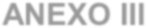 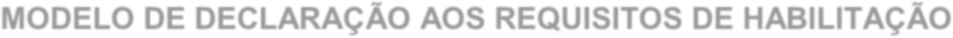 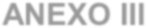 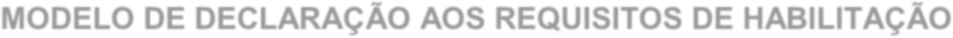 ..............................................................................(Razão Social da Empresa), comsede     na	(endereçocompleto), inscrição no CNPJ sob nº ................................................, vem porintermédio de seu representante legal o (a) Sr.(a) ............................................................................................................................., portador(a) da Carteira de  Identidadenº  .......................................  e  do  CPF  nº  ......................................,  em  atenção  aodisposto no Art. 29, da Lei Federal nº 8.666/93, de 21 de junho de 1993, declara que cumpre plenamente os requisitos exigidos para a habilitação na Licitação Modalidade PREGÃO PRESENCIAL Nº 004/2015/CPL/CMGM, Processo nº 052/CMGM/15, daCâmara Municipal de Guajará-Mirim –RO.Guajará-Mirim (RO),         de 	de 2020.(Nome e assinatura do representante legal ou procurador do licitante)PREGÃO PRESENCIAL Nº 002/2020/CPL/CMGM PROCESSO Nº 014/CMGM/2020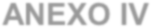 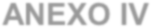 DECLARAÇÃO DE SUBMISSÃO AO EDITALA	.........................................................................................................(nome	daempresa)  de  acordo  com  e  Edital de  Pregão Presencial nº.  002/2020/CPL/CMGM,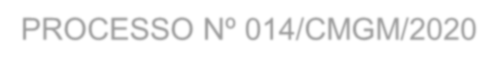 PROCESSO Nº 014/CMGM/2020, DECLARA que:Aceita as condições do presente Edital, bem como de sujeição às condições fixadas pela Câmara Municipal;Nos preços propostos estão inclusas todas as despesas com os serviços, mão de obra, transportes, leis sociais, todos os tributos incidentes e demais encargos, enfim, todos os custos direto e indireto necessários para a execução dos serviços discriminados no Anexo I e V;Tem o conhecimento da descrição dos serviços e que as informações fornecidas são satisfatórias e corretas para a entrega dos materiais dentro do prazo previsto;Autoriza a Câmara Municipal de Guajará-Mirim proceder quaisquer diligências junto às instalações da empresa e sua contabilidade e a terceiros, os quais o licitante mantém transações comerciais;Responderá pela veracidade das informações constates da documentação e proposta que apresentar;Declaramos que, após a emissão dos documentos relativos habilitação preliminar, não ocorreu fato que nos impeça de participar da mencionada licitação;O prazo de validade desta proposta é no mínimo de sessenta (60) dias, e o prazo de entrega do material é imediato após a emissão da nota de empenho/assinatura do contrato.Guajará-Mirim (RO), 	de 	de 2020.(Assinatura do responsável legal) Nome do declarantePREGÃO ELETRÔNICO Nº 002/2020/CPL/CMGM PROCESSO Nº 014/CMGM/2020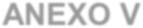 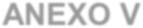 MODELO DE DECLARAÇÃO DE QUE NÃO POSSUI MENOR EM QUADRO FUNCIONAL......................................................................................................................................(n ome	da	empresa)	CNPJ	nº.	sediadaà.	,declara sob as penas da Lei que não possui em seu quadro funcional, menores de dezoito anos em trabalho noturno, perigoso ou insalubre, e nem menores de quatorze anos em qualquer trabalho, salvo na condição de aprendiz.Guajará-Mirim/RO, 	de 	2020.(Assinatura do responsável legal) Nome do declarantePREGÃO ELETRÔNICO Nº 002/2020/CPL/CMGM PROCESSO Nº 014/CMGM/2020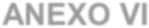 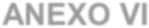 MODELO DE DECLARAÇÃO DE ENQUADRAMENTO COMO MICRO EMPRESA OU EMPRESA DE PEQUENO PORTEA	empresa	...............................................................................................................inscrita no CNPJ........................................................................,  por  intermédio do seurepresentante	legal,	o(a)	Sr.(a)	,portador(a) da Carteira de Identidade nº................................................. e do CPFnº.......................................................... DECLARA, sob as sanções administrativas cabíveis e sob as penas da lei, que esta empresa, na presente data, é considerada:( ) MICROEMPRESA, conforme Inciso I do artigo 3º da Lei Complementar nº. 123, de 14/12/2006;( ) EMPRESA DE PEQUENO PORTE, conforme Inciso II do artigo 3º da Lei Complementar nº. 123, de 14/12/2006. Declara ainda que a empresa está excluída  das vedações constantes do parágrafo 4º do artigo 3º da Lei Complementar nº. 123, de 14/12/2006.Guajará-Mirim(RO), 	de 	2020.(Assinatura do responsável legal) Nome do declaranteObservação:Assinalar com um “X” na condição da empresa.PREGÃO ELETRONICO Nº 002/2020/CPL/CMGM PROCESSO Nº 014/CMGM/2020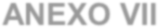 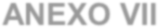 MODELO DE DECLARAÇÃO DE FATO SUPERVENIENTE.................................................................................................(Nome     da   empresa).CNPJ  nº  ..........................................   ou  CPF  nº........................................  sediada à................................................................................................     (endereço   completo).declara, sob as penas da lei, que até a presente data inexistem fatos impeditivos para a sua habilitação no presente processo licitatório, ciente da obrigatoriedade de declarar ocorrências posteriores.Guajará-Mirim – RO ,           de 	de 2020.AssinaturaNome e n.º de Identidade do DeclarantePREGÃO ELETRÔNICO Nº 002/2020/CPL/CMGM PROCESSO Nº 014/CMGM/2020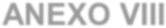 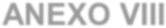 MINUTA CONTRATO Nº	/2020TERMO DE CONTRATO QUE ENTRE SI FAZEM, DE UM LADO A CÂMARA MUNICIPAL	DE	GUAJARÁ-MIRIM,	E	DE	OUTRO	LADO..............................................................  PARA  Registro  de  Preço  n°  001/2020para eventual e futura contratação de serviços de fotocopias e encadernação para atender a diversos setores da Câmara Municipal de Guajará-Mirim-RO, tal solicitação é para as manutenções das atividades dos trabalhos legislativos e administrativos, com a finalidade de potencializar e organizar o desenvolvimento de diversos setores desta casa de leisOs signatários do presente Termo de Contrato que entre si fazem, de um lado a CÂMARA MUNICIPAL DE GUAJARÁ-MIRIM, pessoa jurídica de direito público  interno, inscrita no CNPJ (MF) sob o nº 04.058.475/0001-90, com sede à Av.: 15 de Novembro, nº 1385, Bairro Centro – Guajará-Mirim – RO, representada neste ato pelo Presidente, Ilmo. Sr. SÉRGIO ROBERTO BOUEZ DA SILVA, brasileiro, inscrito no CPF sob o nº 665.542.682-00, residente nesta cidade, denominada doravante simplesmente CONTRATANTE, de outro lado	, inscritano CNPJ (MF) sob o nº ...................................., com sede na	,denominada	simplesmente	CONTRATADA,	neste	ato	representada.........................................., CPF N°.	, de acordo com a Lei 8.666/93 esuas alterações, e o que consta no Edital de Pregão Presencial 002/2020, tem justo e contratado o que consta nas cláusulas seguintes:CLÁUSULA PRIMEIRA-DO OBJETOO objeto do presente contrato é o Registro de Preço n° 001/2020 para eventual e futura contratação de serviços de fotocopias e encadernação para atender a diversos setores da Câmara Municipal de Guajará-Mirim-RO, tal solicitação é para as manutenções das atividades dos trabalhos legislativos e administrativos, com a finalidade de potencializar e organizar o desenvolvimento de diversos setores desta casa de leis, dentro dos seguintes parâmetros:CLÁUSULA SEGUNDA-DA DOTAÇÃO ORÇAMENTÁRIA2.1 Os recursos para fazer face às despesas com o objeto desta licitação correrão por conta da Dotação Orçamentária desta Casa de Leis, aprovada no exercício de 2019, nas Naturezas de Despesa 3.3.90.39.99 OUTROS SERVIÇOS DE TERCEIROS – PESSOA JURÍDICO, do Programa de Trabalho 01.031.0016.0113.0000 (Manutenção da Secretaria da Câmara) Atividades Legislativa – Câmara Municipal de Guajará- Mirim) e constante da FICHA: 017.CLÁUSULA TERCEIRA - DO PRAZO3.1 - O presente Contrato terá início na data da sua assinatura com prazo de validade de 12 meses, incluídas eventuais prorrogações, conforme o inciso III do § 3º do art. 15 da Lei nº8.666, de 1993.CLÁUSULA QUARTA – DO VALOR E DAS CONDIÇÕES DE PAGAMENTO- O valor total estimado do presente Contrato será de até R$ 37.825,94 (Trinta e sete mil, oitocentos e vinte e cinco mil e noventa e quatro centavos)e será efetuado  até 30 (trinta) dias corridos após a entrega regular do serviço, sendo efetuada a retenção na fonte dos tributos e contribuições elencadas nas disposições determinadas pelos órgãos fiscais e fazendários, em conformidade com as legislações e instruções normativas vigentes, à vista de emissão de notas fiscais / fatura, sem emendas ou rasuras e atestado pelo setor requisitante.- Ocorrendo erros na apresentação do (s) documento (s) fiscal (ais), o (s) mesmo(s) será (ao) devolvido (s) à contratada para correção, ficando estabelecido que o prazo para o pagamento seja contado a partir da data da nova fatura devidamente contratual.- O Município de Guajará-Mirim poderá deduzir do pagamento, importâncias que a qualquer título lhe forem devidos pela adjudicatária.- Os preços serão fixos e irreajustáveis.- É vedada a antecipação de quaisquer pagamentos sem o cumprimento das condições estabelecidas neste Pregão.CLÁUSULA QUINTA – DA EXECUÇÃO DOS SERVIÇOS5.1 - Ficará sob a responsabilidade do fornecedor a execução dos serviços, bem como a mão de obra para a execução dos mesmos.CLÁUSULA SEXTA-DA FISCALIZAÇÃO DOS SERVIÇOS6.1 - A fiscalização no cumprimento dos serviços será feita pela CONTRATANTE através de seu Presidente ou de um funcionário indicado para esse fim.CLÁUSULA SÉTIMA – DA EXECUÇÃO DO CONTRATO7.1 - O representante da Administração anotará em registro próprio todas as ocorrências relacionadas com a execução do Contrato, determinando o que for necessário para a regularização das faltas ou defeitos observados.CLÁUSULA OITAVA - DAS SANÇÕES ADMINISTRATIVAS- A empresa Contratada deverá observar rigorosamente as condições estabelecidas para a realização do objeto contratado, sujeitando-se às penalidades estabelecidas constantes da Lei nº 8.666/93, e suas alterações, quais sejam:Advertência;Multa de 0,33% (trinta e três centésimos por cento) por dia de atraso.Multa de 10% (dez por cento) pelo descumprimento de qualquer item do contrato (empenho).Suspensão para contratar com a Administração Pública.Declaração de inidoneidade.- Antes da aplicação de qualquer penalidade a empresa será advertida, devendo apresentar defesa em 05 (cinco) dias úteis.- As multas serão calculadas pelo total do contrato ou empenho. CLÁUSULA NONA - DA RESCISÃO9.1 O presente Contrato poderá ser rescindido por ato unilateral e escrito da administração, independentemente de interpelação ou notificação judicial, bastandopara isso uma comunicação por escrito, 15 (quinze) dias antes, nos casos previstos no	 artigo 78, da Lei 8.666/93,com as consequências do Art.8º da mesma Lei.CLÁUSULA DÉCIMA – DA ALTERAÇÃO DO CONTRATOO contrato poderá ser alterado com as devidas justificativas nos seguintes casos:Unilateralmente pela Administração;Quando necessária modificação do valor contratual em decorrência de acréscimos ou supressões quantitativa de seu objeto, nos limites permitidos em Lei;Por acordo entre as partes.CLÁUSULA DÉCIMA PRIMEIRA - DO REEQUILIBRIO OU REVISÃO DOS PREÇOS REGISTRADOSOs preços registrados poderão ser revistos em decorrência de eventual redução daqueles praticados no mercado, ou de fato que eleve o custo dos bens registrados, cabendo ao ÓRGÃO GERENCIADOR às necessárias negociações junto as Detentoras dos Preços Registrados.Quando o preço inicialmente registrado, por motivo superveniente, tornar-se superior ao preço praticado no mercado, o ÓRGÃO GERENCIADOR devera:Convocar a Detentora dos Preços Registrados visando à negociação para a redução de preço e sua adequação ao praticado pelo mercado;Caso seja frustrada a negociação, a Detentora dos Preços Registrados será liberada do compromisso assumido;Convocar as demais Detentoras dos Preços Registrados visando igual oportunidade de negociação.CLÁUSULA DÉCIMA SEGUNDA – DOS IMPEDIMENTOS12.1 O Contratado não poderá sub-contratar ou terceirizar parcial ou totalmente os serviços objetos deste Contrato.CLÁUSULA DÉCIMA TERCEIRA – DAS DISPOSIÇÕES GERAISPara questões deste Contrato, fica eleito o foro da Comarca de Guajará-Mirim, Estado de Rondônia.Faz parte deste Contrato, como se nele estivesse transcrita, a Proposta apresenta pela Contratada.Guajará-Mirim – RO, 	de 	de 2020.Sérgio Roberto Bouez da Silva	 	Presidente da Câmara	CPF n°.........................Contratante	ContratadaTestemunhas:Rg nº	Rg nºANEXO ITERMO DE REFERÊNCIAANEXO IIFORMULARIO PADRONIZADO DE PROPOSTAANEXO IIIMODELO DE DECLARAÇÃO AOS REQUESITOS DE HABILITAÇÃOANEXO IVDECLARAÇÃO DE SUBMISSÃO AO EDITALANEXO VDECLARAÇÃO QUE NÃO POSSUI MENOR EM QUADRO FUNCIONALANEXO VIMODELO DE DECLARAÇÃO DE ENQUADRAMENTO COMO M.E OU EPPANEXO VIIMODELO DE DECLARÇÃO DE FATO SUPERVINIENTEANEXO VIIIMINUTA DO CONTRATO30 dias90 dias180 dias365 diasR$ 165,41R$ 211,58R$ 288,71R$ 407,15ITEMDESCRIÇÃOUNDQTDA01CAMISA (uniformes) BÁSICA EM TAMANHOS VÁRIADOS (P,M,G, GG,EGG), CONFECCIONADA EM TECIDO TIPO “MALHA FRIA”, MANGAS CURTAS, GOLAS EM VIÉS DUPLO, IDENTIDADE VISUAL DO ÓRGÃO (BRASÃO) APLICADA NO LADO ESQUERDO DO PEITO EM SILKSCREENUND15002BANDEIRAS PARA MASTRO COM ILHÓS SUBLIMADAUND09ITEMDESCRIÇÃOUNDQTDA01CARTÃO DE IDENTIFICAÇÃO EM PVC, COM CORDÃO DEVIDAMENTE IDENTIFICADO CÂMARA MUNICIPAL DE GUAJARÁ-MIRIMUND7002CONFECÇÃO DE ADESIVO QUADROS 65x95 cmUND1303CONFECÇÃO DE ADESIVO EM PVC DUPLA FACE 10x25 cmUND1104CONFECÇÃO DE ADESIVOS PRA QUADROS (salão nobre) EM LONA COM MOLDURA 23x36 cmUND20ITEMDESCRIÇÃOUNDQTDAValor UndValor01CAMISA (uniformes) BÁSICA EM TAMANHOS VÁRIADOS (P,M,G, GG,EGG), CONFECCIONADA EM TECIDO TIPO “MALHA FRIA”, MANGAS CURTAS, GOLAS EM VIÉS DUPLO, IDENTIDADE VISUAL DO ÓRGÃO (BRASÃO) APLICADA NO LADO ESQUERDO DO PEITO EM SILKSCREENUND15002BANDEIRAS PARA MASTRO COM ILHÓS SUBLIMADAUND09ITEMDESCRIÇÃOUNDQTDAValor UndValor01CARTÃO DE IDENTIFICAÇÃO EM PVC, COM CORDÃO DEVIDAMENTE IDENTIFICADO CÂMARA MUNICIPAL DE GUAJARÁ-MIRIMUND7002CONFECÇÃO DE ADESIVO QUADROS 65x95 cmUND1303CONFECÇÃO DE ADESIVO EM PVC DUPLA FACE 10x25 cmUND1104CONFECÇÃO DE ADESIVOS PRA QUADROS (salão nobre) EM LONA COM MOLDURA 23x36 cmUND2005SERVIÇO E CONFECÇÃO DE QUADRO GRANDE EM LONA COM MOLDURA MADEIRA 65X95 cmUND0106ADESIVO QUADROS 33x21 cmUND1107CONFECÇÃO DE ADESIVO FAIXA DE PORTA DE 100x12 cmUN11